                   ОБҐРУНТУВАННЯтехнічних та якісних характеристик закупівлі, розміру бюджетного призначення, очікуваної вартості предмета закупівлі(оприлюднюється на виконання постанови КМУ від 11.10.2016 № 710 «Про ефективне використання державних коштів» (зі змінами))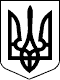 ДСНС УкраїниЧЕРНІВЕЦЬКИЙ ОБЛАСНИЙ ЦЕНТР З ГІДРОМЕТЕОРОЛОГІЇ(Чернівецький ЦГМ)1Найменування, місцезнаходження та ідентифікаційний код замовника в Єдиному державному реєстрі юридичних осіб, фізичних осіб – підприємців та громадських формувань, його категорія:Чернівецький обласний центр з гідрометеорології 58002, Україна, м. Чернівці, вул. Глінки,1 Код ЄДРПОУ: 214250632Назва предмета закупівлі із зазначенням коду за Єдиним закупівельним словником (у разі поділу на лоти такі відомості повинні зазначатися стосовно кожного лота) та назви відповідних класифікаторів предмета закупівлі й частин предмета закупівлі (лотів) (за наявності):Рейка нівелірна (за ДК 021:2015 – 38290000-4 — Геодезичні, гідрографічні, океанографічні та гідрологічні прилади та пристрої)3Вид та ідентифікатор процедури закупівлі:Відкриті торги з особливостями,  UA-2024-03-28-008337-a4Процедура закупівлі:Посилання на експертні, нормативні, технічні та інші документи, що підтверджують наявність умов застосування процедури закупівлі:Відповідно до вимог Закону України «Про публічні закупівлі» (далі — Закон) та Особливостей здійснення публічних закупівель товарів, робіт і послуг для замовників, передбачених Законом України «Про публічні закупівлі», на період дії правового режиму воєнного стану в Україні та протягом 90 днів з дня його припинення або скасування, затверджених постановою Кабміну від 12.10.2022 № 11785Обґрунтування розміру бюджетного призначення:враховуючі обсяги кошторисних призначень на 2024 рік6Очікувана вартість: 3 000,00 грн з ПДВ7Обґрунтування очікуваної вартості предмета закупівлі:Визначення очікуваної вартості предмета закупівлі відбувалося на підставі даних ринку, а саме інформації з отриманих комерційних пропозицій на момент вивчення ринку згідно з пунктом 1 розділу ІІІ Примірної методики визначення очікуваної вартості предмета закупівлі, затвердженої наказом Міністерства розвитку економіки, торгівлі та сільського господарства України від 18.02.2020 № 275 (зі змінами), а саме: методом порівняння ринкових цін8Кількість закупівлі:1 штука9Обґрунтування технічних та якісних характеристик предмета закупівлі:Замовник прийняв рішення стосовно застосування таких технічних та якісних характеристик предмета закупівлі:Завдання: Закупівля рейки нівелірної проводиться з метою використання, при нівелюванні, водомірних пристроїв. Відомості про Товар, необхідні технічні та якісні характеристикиУчасник процедури закупівлі повинен:* Зазначити назву виробника.** Зазначити країну походження Товару.У разі посилання на конкретну торговельну марку чи фірму, патент, конструкцію або тип предмета закупівлі, джерело його походження або виробника треба розуміти та читати з додатковим виразом «або еквівалент»Ціна пропозиції крім вартості Товару включає:- податки і збори (обов’язкові платежі), що сплачуються або мають бути сплачені;- витрати на поставку Товару;- витрати на завантаження та розвантаження Товару.Примітка: Походження товару повинно відповідати вимогам постанови Кабінету Міністрів України від 12.10.2022 № 1178 «Про затвердження особливостей здійснення публічних закупівель товарів, робіт і послуг для замовників, передбачених Законом України «Про публічні закупівлі», на період дії правового режиму воєнного стану в Україні та протягом 90 днів з дня його припинення або скасування», Розпорядження Кабінету Міністрів України «Про пропозиції щодо застосування персональних, спеціальних, економічних та інших обмежувальних заходів» від 11.09.2014 № 829-р (зі змінами), Рішення Ради національної безпеки і оборони України від 14.05.2020 «Про застосування, скасування і внесення змін до персональних спеціальних економічних та інших обмежувальних заходів (cанкцій)», затвердженого Указом Президента України від 14.05.2020 № 184/2020, Закону України «Про санкції» від 14.08.2014 № 1644-VII (зі змінами) та Митному кодексу України від 13.03.2012 № 4495-VI (зі змінами), згідно з якими заборонено здійснення державних закупівель товарів, робіт іпослуг у громадян Російської Федерації/Республіки Білорусь/Ісламської Республіки Іран (крім тих, що проживають на території України на законних підставах); юридичних осіб, утворених та зареєстрованих відповідно до законодавства Російської Федерації/Республіки Білорусь/Ісламської Республіки Іран; юридичних осіб, утворених та зареєстрованих відповідно до законодавства України, кінцевим бенефіціарним власником, членом або учасником (акціонером), що має частку в статутному капіталі 10 і більше відсотків (далі - активи), якої є Російська Федерація/Республіка Білорусь/Ісламська Республіка Іран, громадянин Російської Федерації/Республіки Білорусь/Ісламської Республіки Іран (крім тих, що проживають на території України на законних підставах), або юридичних осіб, утворених та зареєстрованих відповідно до законодавства Російської Федерації/Республіки Білорусь/Ісламської Республіки Іран, крім випадків коли активи в установленому законодавством порядку передані в управління Національному агентству з питань виявлення, розшуку та управління активами, одержаними від корупційних та інших злочинів.Завдання: Закупівля рейки нівелірної проводиться з метою використання, при нівелюванні, водомірних пристроїв. Відомості про Товар, необхідні технічні та якісні характеристикиУчасник процедури закупівлі повинен:* Зазначити назву виробника.** Зазначити країну походження Товару.У разі посилання на конкретну торговельну марку чи фірму, патент, конструкцію або тип предмета закупівлі, джерело його походження або виробника треба розуміти та читати з додатковим виразом «або еквівалент»Ціна пропозиції крім вартості Товару включає:- податки і збори (обов’язкові платежі), що сплачуються або мають бути сплачені;- витрати на поставку Товару;- витрати на завантаження та розвантаження Товару.Примітка: Походження товару повинно відповідати вимогам постанови Кабінету Міністрів України від 12.10.2022 № 1178 «Про затвердження особливостей здійснення публічних закупівель товарів, робіт і послуг для замовників, передбачених Законом України «Про публічні закупівлі», на період дії правового режиму воєнного стану в Україні та протягом 90 днів з дня його припинення або скасування», Розпорядження Кабінету Міністрів України «Про пропозиції щодо застосування персональних, спеціальних, економічних та інших обмежувальних заходів» від 11.09.2014 № 829-р (зі змінами), Рішення Ради національної безпеки і оборони України від 14.05.2020 «Про застосування, скасування і внесення змін до персональних спеціальних економічних та інших обмежувальних заходів (cанкцій)», затвердженого Указом Президента України від 14.05.2020 № 184/2020, Закону України «Про санкції» від 14.08.2014 № 1644-VII (зі змінами) та Митному кодексу України від 13.03.2012 № 4495-VI (зі змінами), згідно з якими заборонено здійснення державних закупівель товарів, робіт іпослуг у громадян Російської Федерації/Республіки Білорусь/Ісламської Республіки Іран (крім тих, що проживають на території України на законних підставах); юридичних осіб, утворених та зареєстрованих відповідно до законодавства Російської Федерації/Республіки Білорусь/Ісламської Республіки Іран; юридичних осіб, утворених та зареєстрованих відповідно до законодавства України, кінцевим бенефіціарним власником, членом або учасником (акціонером), що має частку в статутному капіталі 10 і більше відсотків (далі - активи), якої є Російська Федерація/Республіка Білорусь/Ісламська Республіка Іран, громадянин Російської Федерації/Республіки Білорусь/Ісламської Республіки Іран (крім тих, що проживають на території України на законних підставах), або юридичних осіб, утворених та зареєстрованих відповідно до законодавства Російської Федерації/Республіки Білорусь/Ісламської Республіки Іран, крім випадків коли активи в установленому законодавством порядку передані в управління Національному агентству з питань виявлення, розшуку та управління активами, одержаними від корупційних та інших злочинів.Завдання: Закупівля рейки нівелірної проводиться з метою використання, при нівелюванні, водомірних пристроїв. Відомості про Товар, необхідні технічні та якісні характеристикиУчасник процедури закупівлі повинен:* Зазначити назву виробника.** Зазначити країну походження Товару.У разі посилання на конкретну торговельну марку чи фірму, патент, конструкцію або тип предмета закупівлі, джерело його походження або виробника треба розуміти та читати з додатковим виразом «або еквівалент»Ціна пропозиції крім вартості Товару включає:- податки і збори (обов’язкові платежі), що сплачуються або мають бути сплачені;- витрати на поставку Товару;- витрати на завантаження та розвантаження Товару.Примітка: Походження товару повинно відповідати вимогам постанови Кабінету Міністрів України від 12.10.2022 № 1178 «Про затвердження особливостей здійснення публічних закупівель товарів, робіт і послуг для замовників, передбачених Законом України «Про публічні закупівлі», на період дії правового режиму воєнного стану в Україні та протягом 90 днів з дня його припинення або скасування», Розпорядження Кабінету Міністрів України «Про пропозиції щодо застосування персональних, спеціальних, економічних та інших обмежувальних заходів» від 11.09.2014 № 829-р (зі змінами), Рішення Ради національної безпеки і оборони України від 14.05.2020 «Про застосування, скасування і внесення змін до персональних спеціальних економічних та інших обмежувальних заходів (cанкцій)», затвердженого Указом Президента України від 14.05.2020 № 184/2020, Закону України «Про санкції» від 14.08.2014 № 1644-VII (зі змінами) та Митному кодексу України від 13.03.2012 № 4495-VI (зі змінами), згідно з якими заборонено здійснення державних закупівель товарів, робіт іпослуг у громадян Російської Федерації/Республіки Білорусь/Ісламської Республіки Іран (крім тих, що проживають на території України на законних підставах); юридичних осіб, утворених та зареєстрованих відповідно до законодавства Російської Федерації/Республіки Білорусь/Ісламської Республіки Іран; юридичних осіб, утворених та зареєстрованих відповідно до законодавства України, кінцевим бенефіціарним власником, членом або учасником (акціонером), що має частку в статутному капіталі 10 і більше відсотків (далі - активи), якої є Російська Федерація/Республіка Білорусь/Ісламська Республіка Іран, громадянин Російської Федерації/Республіки Білорусь/Ісламської Республіки Іран (крім тих, що проживають на території України на законних підставах), або юридичних осіб, утворених та зареєстрованих відповідно до законодавства Російської Федерації/Республіки Білорусь/Ісламської Республіки Іран, крім випадків коли активи в установленому законодавством порядку передані в управління Національному агентству з питань виявлення, розшуку та управління активами, одержаними від корупційних та інших злочинів.